KITCHEN MATH,EQUIVALENTS ANDABBREVIATIONS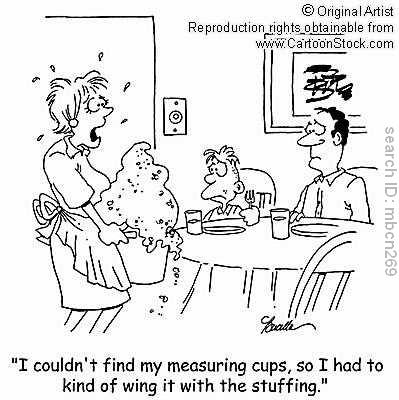 Name:  Teacher KeyKnow the proper order of measurementsCups:  (smallest) 1/4,   1/3,   1/2,   2/3,   3/4,   1 (largest) Measuring Spoons: (smallest to largest)1/8 tsp., 1/4 tsp., 1/2 tsp., 3/4 tsp., 1 tsp., 1/2 Tbsp., 1 Tbsp.Know the following abbreviations Gallon: gal.Pint: pt.Pound: lb. or #Hour: hr.Teaspoon:tsp. or t.Quart: qt.Cup: c.Ounce: oz.Minute: min.Tablespoon:  T. or Tbs. or Tbsp.Gallon EquivalentsEach small box = 1 cupCup EquivalentsEach small box = 1 TablespoonKnow the following equivalents:3 tsp. = 1 Tbsp.4 qt. = 1 gal.2 c. = 1 pt.4 Tbsp. = 1/4 c.16 c. = 1 gal.1 stick butter = 1/2 c.16 Tbsp. = 1 c.8 fl. oz. = 1 c.16 oz. = 1 lb.RECIPE RACEFor the recipe below, change the measurements so that the recipe is doubled and then change the measurements so the recipe is halved.  The team done first and with the correct changes wins! DOUBLED				INGREDIENTS			HALVED1 1/3 c.				2/3 cup shortening			1/3 c.1 1/3 c.				2/3 cup butter			1/3 c.2 c.					1 cup sugar				1/2 c.2 c.					1 cup brown sugar			1/2 c.4 eggs				2 eggs					1 egg6 c.					3 cups flour				1 1/2 c.1/2 tsp.				1/4 tsp. baking soda		1/8 tsp.1/2 tsp.				1/4 tsp. salt				1/8 tsp.24 oz.					12 oz. chocolate chips		6 oz.1 c.					1/2 cup nuts				1/4 c.KITCHEN EQUIVALENTS BINGODirections:  Place the answers below into each of the boxes on your bingo card.  Place each answer into a different box from your classmates so as not to have the same bingo card. No Free Spaces!!Answers:8 c.1 c.3/4 c.1/2 c.1/4 c.1 gal.1/2 gal.16 oz.1 pt.2 pt.4 pt.1 Tbsp.8 Tbsp.16 Tbsp.1 qt.4 qt.